PROSEDUR PEMBIAYAAN GADAI EMAS MENGGUNAKAN AKAD RAHN PADA BANK SYARIAH MANDIRI CABANG BOGOR TAJURTUGAS AKHIROleh:
WAHYUNINGSIH
NRP: 160110067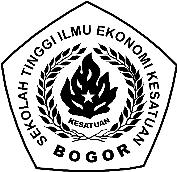 
PROGRAM DIPLOMA III KEUANGAN & PERBANKAN
SEKOLAH TINGGI ILMU EKONOMI KESATUAN
BOGOR
2019PROSEDUR PEMBIAYAAN GADAI EMAS MENGGUNAKAN AKAD RAHN PADA
BANK SYARIAH MANDIRI CABANG BOGOR TAJUR
TUGAS AKHIRSebagai salah satu syarat untuk memperoleh
 gelar Ahli Madya pada Program Studi Keuangan & Perbankan 
Sekolah Tinggi Ilmu Ekonomi KesatuanOleh:
WAHYUNINGSIH
NRP: 160110067
PROGRAM DIPLOMA III KEUANGAN & PERBANKAN
SEKOLAH TINGGI ILMU EKONOMI KESATUAN
BOGOR
2019